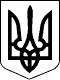 УКРАЇНАНОВОГРАД-ВОЛИНСЬКА МІСЬКА РАДАЖИТОМИРСЬКОЇ ОБЛАСТІ                                                                   РІШЕННЯдвадцять четверта сесія			            	восьмого скликаннявід 15.09.2022  № 611Керуючись статтею 25, пунктом 22 частини першої статті 26 Закону України «Про місцеве самоврядування в Україні», статтею 10 Закону України «Про розвиток та державну підтримку малого і середнього підприємництва в Україні», з метою сприяння розвитку малого і середнього підприємництва в Новоград-Волинській міській територіальній громаді, міська радаВИРІШИЛА:Затвердити  Програму  взаємодії  з малим та середнім підприємництвом Новоград-Волинської міської територіальної громади на 2022-2026 роки (далі - Програма), що додається.Керівникам  виконавчих  органів  міської  ради  забезпечити  виконання заходів, передбачених Програмою.Контроль  за  виконанням цього  рішення покласти на постійну  комісіюміської ради з питань бюджету територіальної громади, комунальної власності та економічного розвитку (Сухих А.Ю.), заступника міського голови Гудзь І.Л. Міський голова							       Микола БОРОВЕЦЬПРОГРАМАВЗАЄМОДІЇ З МАЛИМ ТА СЕРЕДНІМ ПІДПРИЄМНИЦТВОМ НОВОГРАД-ВОЛИНСЬКОЇ МІСЬКОЇ ТЕРИТОРІАЛЬНОЇ ГРОМАДИНА 2022-2026 РОКИПАСПОРТ ПРОГРАМИ ПРОБЛЕМА, НА РОЗВ’ЯЗАННЯ ЯКОЇ СПРЯМОВАНА ПРОГРАМАОсновним джерелом доходів, за рахунок якого формується більше 70 відсотків власних доходів бюджету громади, є податок на доходи фізичних осіб (далі - ПДФО).Починаючи з 2014 року суми ПДФО в розрахунку на одного жителя Новоград-Волинської громади перевищують середній по Україні показник. Особливе зростання (майже у 1,5 рази) спостерігалося у 2015 та 2016 роках.Інформація про суми надходжень ПДФО у розрахунку на одного жителя * Дані відсутніОднак, протягом наступних 2017-2020 років зростання індексу податкоспроможності бюджету громади дещо уповільнилося. Значення індексу становить у межах 1,1-1,2.	Індекс податкоспроможності бюджету громади характеризує рівень наповнення бюджету громади за рахунок ПДФО у порівнянні з середнім показником в цілому по Україні. Такий індекс щорічно розраховується Міністерством фінансів України під час розрахунку міжбюджетних трансфертів і є об'єктивним показником, який засвідчує фінансову спроможність громади.Зростання надходжень ПДФО до бюджету громади пояснюється збільшенням мінімальної заробітної плати, легалізацією найманої праці та збільшенням кількості робочих місць, але передусім – зростанням виплат грошового забезпечення та інших виплат військовослужбовцям.Надходження ПДФО до бюджету Новоград-Волинської громади протягом 2013-2022 років (тис. грн)Структура надходжень ПДФО до бюджету Новоград-Волинської громади протягом 2013-2022 років (%)Темпи росту надходжень ПДФО до бюджету Новоград-Волинської громади протягом 2013-2022 років (%)Темпи росту надходжень ПДФО до бюджету Новоград-Волинської громади протягом 2013-2022 років та очікувані у 2023 році	Під час формування проєкту даної Програми протягом 2021-2022 років розробниками прогнозувалося, що після завершення військових дій на території України та скорочення військового контингенту, зокрема на території Новоград-Волинської міської територіальної громади, обсяг надходжень ПДФО до бюджету громади може скоротитися. 	Однак, як зазначається у листі Міністерства фінансів України від 15.08.2022 № 05110-14-6/17891 «Про особливості складання проєктів місцевих бюджетів на 2023 рік», доведеного до відома місцевих органів влади на виконання статті 75 Бюджетного кодексу України,  прогнозування дохідної частини місцевих бюджетів на 2023 рік здійснюється з урахуванням скасування з 2023 року оподаткування податком на доходи фізичних осіб грошового забезпечення та інших виплат військовослужбовцям. 	Таким чином, Новоград-Волинська міська територіальна громада має надзвичайно негативний виклик у вигляді можливого скорочення власних надходжень бюджету громади майже на 70 відсотків або на 700 млн. грн вже у 2023 році у порівнянні з поточним 2022 роком. Враховуючи викладене вище, головною проблемою, на розʼязання якої спрямована дана Програма, є зниження фінансової спроможності Новоград-Волинської міської територіальної громади та загроза посилення негативних тенденцій у наступних роках.Здійснюючи аналіз стану розвитку підприємництва у громаді, восени 2021 року було проведено опитування представників малого та середнього бізнесу Новоград-Волинської міської територіальної громади. Як засвідчили результати проведеного опитування, ключовими проблемами, які перешкоджають розвитку підприємництва у громаді, серед іншого, є: низький рівень платоспроможності населення, бюрократичні перепони, зміни загальноекономічних тенденцій, відсутність підтримки з боку міської влади та її структурних підрозділів, наявність тіньового бізнесу та нерівні конкурентні умови внаслідок ухилення від оподаткування, відсутність комунікації з представниками місцевої влади та відсутність прогнозованості та чітких правил взаємодії бізнесу та місцевої влади.Для подолання виявлених проблем визначено основну мету Програми.ВИЗНАЧЕННЯ МЕТИ ПРОГРАМИМетою Програми є підвищення фінансової спроможності Новоград-Волинської міської територіальної громади та нарощування податкового потенціалу бюджету громади, а також налагодження постійної та ефективної комунікації між представниками місцевої влади і представниками малого та середнього підприємництва Новоград-Волинської міської територіальної громади для виявлення та розв'язання спільних проблем розвитку громади.Програма розроблена з урахуванням таких Цілей сталого розвитку: Подолання бідності в усіх її формах та усюди; Сприяння поступальному, всеохоплюючому та сталому  економічному зростанню, повній та продуктивній зайнятості, та гідній праці для всіх; Створення стійкої інфраструктури, сприяння всеохоплюючій сталій індустріалізації та інноваціям; Зміцнення засобів здійснення й активізація роботи в рамках Глобального партнерства в інтересах сталого розвитку. ШЛЯХИ ТА ЗАСОБИ РОЗВ’ЯЗАННЯ ПРОБЛЕМИДля досягнення мети Програми необхідно забезпечити реалізацію завдань за такими напрямами діяльності:Напрям 1. «Налагодження комунікації та інформування представників малого та середнього підприємництва» містить заходи, спрямовані на активізацію комунікації̈ міської влади з бізнесом, а також на інформаційну підтримку підприємців, виявлення їх потреб та ініціатив. 	Напрям 2. «Покращення бізнес-клімату» містить заходи спрямовані на фінансове стимулювання розвитку бізнесу, налагодження співпраці бізнесу з університетами, оптимізацію регуляторної політики та створення Центру підтримки інновацій та підприємництва.Напрям 3. «Промоція місцевого бізнесу» містить заходи, спрямовані на висвітлення діяльності Новоград-Волинських товаровиробників і промоцію місцевої продукції.Напрям 4. «Розвиток бізнес-компетенцій» містить заходи, спрямовані на отримання знань, вмінь з основ підприємницької діяльності для широкого кола зацікавлених осіб, які бажають займатися підприємницькою діяльністю, а також тематичні навчальні активності для діючих підприємців.ОЧІКУВАНІ РЕЗУЛЬТАТИ ВИКОНАНЯ ПРОГРАМИДля оцінювання результатів виконання заходів Програми використовуються такі основні показники:річний обсяг надходжень податку на доходи фізичних осіб до бюджету Новоград-Волинської міської територіальної громади у розрахунку на одного жителя громади;індекс податкоспроможності бюджету Новоград-Волинської міської територіальної громади;річний обсяг надходжень єдиного податку до бюджету Новоград-Волинської міської територіальної громади.Крім того, використовуються додаткові окремі показники, передбачені ДСТУ ISO 37120:2019 Сталі міста та громади. Показники міських послуг і якості життя (ISO 37120:2018, IDT). Зокрема:рівень безробіття;кількість малозабезпечених громадян;питома вага населення, яке має постійну зайнятість;рівень безробіття серед молоді (віком 18 - 24 роки та 25-35 років);кількість суб’єктів малого бізнесу з розрахунку на 10 тис. жителівОБСЯГИ ТА ДЖЕРЕЛА ФІНАНСУВАННЯ ПРОГРАМИОсновні джерела фінансування заходів Програми:- бюджет громади;- обласний бюджет;- державний бюджет;- міжнародна технічна допомога, кошти донорських організацій, кредити міжнародних фінансових організацій;- власні кошти суб’єктів господарювання;- інші джерела не заборонені законодавством.СТРОКИ ТА ЕТАПИ ВИКОНАНЯ ПРОГРАМИЗаходи програми будуть виконуватися у період з 2022 року по 2026 рік у два етапи.ЕТАП І. На першому етапі упродовж 2022-2023 років більшу увагу буде приділено встановленню дієвої комунікації між органами влади, які діють на території Новоград-Волинської міської територіальної громади, та представниками малого і середнього підприємництва.ЕТАП ІІ. На другому етапі упродовж 2024-2026 років на основі постійного діалогу влади та представників малого і середнього підприємництва будуть впроваджуватися заходи з підвищення фінансової спроможності Новоград-Волинської міської територіальної громади та нарощування податкового потенціалу бюджету громади.КООРДИНАЦІЯ ТА КОНТРОЛЬ ЗА ХОДОМ ВИКОНАННЯ ПРОГРАМИВідповідальним виконавцем Програми є відділ економічного планування та підприємницької діяльності Новоград-Волинської міської ради. Співвиконавцями Програми є також виконавчі органи міської ради та суб’єкти господарювання.Співвиконавці Програми щоквартально надають відділу економічного планування та підприємницької діяльності Новоград-Волинської міської ради інформацію про виконання її заходів. За результатами аналізу та узагальнення отриманої інформації відділ економічного планування та підприємницької діяльності Новоград-Волинської міської ради здійснює моніторинг виконання заходів Програми.Заходи Програми щорічно включаються до заходів програми соціально-економічного та культурного розвитку на відповідний рік.Результати виконання заходів Програми щорічно вносяться на розгляд Новоград-Волинської міської ради до 01 березня кожного року.Основні напрями та заходи Програми можуть коригуватися в період її дії з урахуванням соціально-економічної ситуації у громаді.По завершенню строку реалізації Програми відділ економічного планування та підприємницької діяльності Новоград-Волинської міської ради готує підсумковий звіт про результати її виконання та вносить його на розгляд ради.ПЛАН ЗАХОДІВПРОГРАМИ ВЗАЄМОДІЇ З МАЛИМ ТА СЕРЕДНІМ ПІДПРИЄМНИЦТВОМ НОВОГРАД-ВОЛИНСЬКОЇ МІСЬКОЇТЕРИТОРІАЛЬНОЇ ГРОМАДИ НА 2022-2026 РОКИСекретар міської ради 						Оксана ГВОЗДЕНКОПро затвердження Програми взаємодії з малим та середнім підприємництвом Новоград-Волинської міської територіальної громади на 2022-2026 рокиДодатокдо рішення міської радивід 15.09.2022 № 6111. Назва ПрограмиПрограма взаємодії з малим та середнім підприємництвом Новоград-Волинської міської територіальної громади на 2022-2026 роки2.Ініціатор розроблення ПрограмиВідділ економічного планування та підприємницької діяльності Новоград-Волинської міської ради3.Головний розробник ПрограмиВідділ економічного планування та підприємницької діяльності Новоград-Волинської міської ради4.Співрозробники ПрограмиВідділ підтримки громадських ініціатив та енергоефективності Новоград-Волинської міської ради, фінансове управління міської ради, Проект GIZ, «Стале партнерство задля підвищеннястійкості підприємців до наслідків пандемії»5.Відповідальний виконавець програмиВідділ економічного планування та підприємницької діяльності Новоград-Волинської міської ради 6.Співвиконавці програмиВідділ підтримки громадських ініціатив та енергоефективності Новоград-Волинської міської ради, фінансове управління міської ради.7.Термін реалізації Програми2022-2026 роки8.Мета ПрограмиПідвищення фінансової спроможності Новоград-Волинської міської територіальної громади9.Загальний обсяг фінансових ресурсів, необхідних для реалізації ПрограмиВ межах кошторисних призначень10.Очікувані результати виконаннязростання добробуту громадян через розвиток бізнесу, залучення інвестицій, створення робочих місць, збільшення надходжень до бюджету Новоград-Волинської міської територіальної громади (далі - Бюджет громади) та компенсація можливих втрат бюджету внаслідок скасування з 2023 року оподаткування податком на доходи фізичних осіб грошового забезпечення та інших виплат військовослужбовцямРікПДФО на одного жителя громади, (грн)ПДФО на одного жителя по Україні, (грн)Індексподаткоспроможності2013633,70804,750,7872014950,43950,431,17520151 483,671 003,761,47820162 121,291 451,651,46120172 485,972 056,971,20920182 978,702 595,441,14820193 461,113 120,801,10920204 028,833 391,911,18820214 661,70**Платники2013201420152016201720182019202020217 міс. 2022очіку-ване 2022Бізнес,            бюджетна           сфера33 92535 21033 75953 86180 647100 635129 538139 026171 86196 481180 000Військово-службовці9 20028 21245 96963 84556 07559 73580 79898 167110 664398 474700 000Інші2 3863 1483 5872 1213 7583 4794 0914 4477 4334 6668 000РАЗОМ455 11766 57183 315119 828140 482163 850214 428241 640289 958499 621888 000Платники2013201420152016201720182019202020217 міс. 2022очіку-ване 2022Бізнес,            бюджетна           сфера74,5%52,9%40,5%44,9%57,4%61,4%60,4%57,5%59,3%19,3%20,3%Військово-службовці20,2%42,4%55,2%53,3%39,9%36,5%37,7%40,6%38,2%79,8%78,8%Інші5,2%4,7%4,3%1,8%2,7%2,1%1,9%1,8%2,6%0,9%0,9%РАЗОМ100,0%100,0%100,0%100,0%100,0%100,0%100,0%100,0%100,0%100,0%100,0%Платники201320142015201620172018201920202021очіку-ване 2022прогноз 2023Бізнес,            бюджетна           сфера117,7%103,8%95,9%159,5%149,7%124,8%128,7%107,3%123,6%104,7%102,0%Військово-службовці97,9%306,7%162,9%138,9%87,8%106,5%135,3%121,5%112,7%632,5%Інші43,2%131,9%113,9%59,1%177,2%92,6%117,6%108,7%167,1%107,6%102,0%РАЗОМ104,0%146,3%125,2%143,8%117,2%116,6%130,9%112,7%120,0%306,3%21,6%№ з\пПріоритетні напрямиЗаходи Виконавець Термін виконання Джерела фінансування Вартість, тис.грн1.Налагодження комунікації та інформування представників малого та середнього підприємництва1.1. Щорічне опитування представників малого та середнього підприємництваВідділ економічного планування та підприємницької діяльності міської ради2022-2026 рокиКошти бюджету громади1.2. Регулярні зустрічі міського голови з представниками малого та середнього підприємництва «Бізнес-сніданок з міським головою» за участю секретаря міської ради. Відділ економічного планування та підприємницької діяльності міської ради2022-2026 роки1.3. Налагодження тристороннього діалогу між місцевою владою, малим та середнім підприємництвом та центральними органами виконавчої влади.Відділ економічного планування та підприємницької діяльності міської ради2022-2026 роки1.4. Проведення щорічного Форуму роботодавцівВідділ економічного планування та підприємницької діяльності міської ради2022-2026 рокиКошти бюджету громади, кошти державних фондів (за можливості), залучені кошти, програм технічної допомогиВ межах фінансових можливостей бюджету громади1.5 Сприяння у налагодженні комунікації місцевому бізнесу з інвесторами. Відділ економічного планування та підприємницької діяльності міської ради2022-2026 роки2.Покращення бізнес-клімату2.1 Заснування центру підтримки інновацій та підприємництва Відділ економічного планування та підприємницької діяльності міської ради2023 рік Кошти бюджету громади 2.2. Обговорення проєктів рішень ради, які впливають на діяльність суб’єктів малого підприємництва та середнього, під час проведення "круглих столів", нарад, семінарів за участю суб’єктів малого та середнього підприємництва.Відділ економічного планування та підприємницької діяльності міської ради2022-2026 роки2.3. Надання консалтингових послуг (бухгалтерських, юридичних) для підприємців-початківців.Відділ економічного планування та підприємницької діяльності міської ради2022-2026 роки2.4. Проведення ярмарку вакансій.Відділ економічного планування та підприємницької діяльності міської ради2022-2026 рокиКошти бюджету громади, кошти державних фондів (за можливості), залучені кошти, програм технічної допомогиВ межах фінансових можливостей бюджету громади2.5. Створення індустріального парку.Відділ економічного планування та підприємницької діяльності міської ради, управління архітектури та земельних відносин міської ради, управління житлово-комунального господарства та екології міської ради, відділ підтримки громадських ініціатив та енергоефективності міської ради.2022-2026 рокиКошти бюджету громади, кошти державних фондів (за можливості), залучені кошти, програм технічної допомогиВ межах фінансових можливостей бюджету громади2.6. Часткова компенсація роботодавцям витрат на загальнообов'язкове державне соціальне страхування за новостворені робочі місця.Фінансове управління міської ради. Відділ економічного планування та підприємницької діяльності міської ради2022-2026 рокиКошти бюджету громадиВ межах фінансових можливостей бюджету громади2.7. Відкриття філії вищих навчальних закладів України у місті Новограді-Волинському.Управління освіти і науки міської ради, відділ економічного планування та підприємницької діяльності, відділ підтримки громадських ініціатив та енергоефективності міської ради2023-2026 рокиКошти державних фондів (за можливості), залучені кошти, програм технічної допомоги.2.8. Фінансова підтримка фізичних осіб-підприємців (компенсація втрат, відшкодування різниці в тарифах, тощо)Фінансове управління міської ради. Відділ економічного планування та підприємницької діяльності міської ради2022-2026 рокиКошти бюджету громадиВ межах фінансових можливостей бюджету громади3.Промоція місцевого бізнесу3.1. Сприяння участі суб’єктів малого та середнього підприємництва у виставкових заходах.Відділ економічного планування та підприємницької діяльності міської ради2022-2026 рокиКошти бюджету громади, кошти державних фондів (за можливості), залучені кошти, програм технічної допомогиВ межах фінансових можливостей бюджету громади3.2. Створення та просування промороликів про успішний місцевий бізнес.Відділ економічного планування та підприємницької діяльності міської ради, відділ інформації та зв’язків з громадськістю міської ради2022-2026 рокиКошти бюджету громади, кошти державних фондів (за можливості), залучені кошти, програм технічної допомогиВ межах фінансових можливостей бюджету громади3.3. Проведення інвестиційних форумівВідділ економічного планування та підприємницької діяльності міської ради2022-2026 рокиКошти бюджету територіальної громади, кошти державних фондів (за можливості), залучені кошти, програм технічної допомоги4.Розвиток бізнес-компетенцій4.1. Проведення зустрічей представників малого та середнього підприємництва у форматі бізнес-нетворкінгу. Запровадження практики індивідуальних консультацій досвідченими підприємцями для початківців з розвитку бізнесу.Відділ економічного планування та підприємницької діяльності міської ради2022-2026 рокиКошти бюджету громади, кошти державних фондів (за можливості), залучені кошти, програм технічної допомогиВ межах фінансових можливостей бюджету громади4.2. Проведення актуальних у бізнес-середовищі освітніх заходів для представників малого та середнього підприємництва у різних форматах.Відділ економічного планування та підприємницької діяльності міської ради2022-2026 рокиКошти бюджету громади, кошти державних фондів (за можливості), залучені кошти, програм технічної допомогиВ межах фінансових можливостей бюджету громади4.3. Освітні заходи для студентів під наставництвом досвідчених підприємцівВідділ економічного планування та підприємницької діяльності міської ради2022-2026 роки4.4. Конкурси бізнес-планів, за результатами яких відзначати переможців квитками на відвідування бізнес-форумів.Відділ економічного планування та підприємницької діяльності міської ради, фінансове управління міської ради.2022-2026 рокиКошти бюджету громадиВ межах фінансових можливостей бюджету громади